Pojistná smlouva č.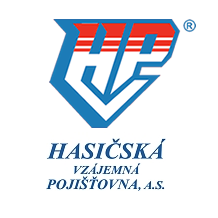 uzavřená mezi smluvními stranami:Obchodní jméno:		Hasičská vzájemná pojišťovna, a.s., 	zapsaná v OR vedeném Městským soudem v Praze, odd. B, vl. 2742Sídlo:		Praha 2, Římská 45, 120 00, Česká republikaIČ:			46973451Zastoupená: 		Břetislavem Holšánem, na základě plné mocibankovní spojení:		ČSOB, a.s., č.ú.2252383/0300	(dále jen „pojistitel“) – na straně jednéaObchodní jméno:		Česká republika – Česká obchodní inspekceSídlo:		Štěpánská 567/15,120 00 Praha 2IČ:			00020869Zastoupená:				Ing. Mojmír Bezecný, ústřední ředitel České obchodní inspekce 			(dále jen „pojistník/pojištěný“) – na straně druhéČlánek I.ÚVODNÍ USTANOVENÍPředmětem této pojistné smlouvy je pojištění souboru osobních a užitkových vozidel České obchodní inspekce včetně přívěsných vozíků (aktuální stav 65 vozidel), zahrnující pojištění odpovědnosti za újmu způsobenou provozem vozidel a havarijní pojištění dle Seznamu pojišťovaných vozidel uvedených v příloze č. 1., vymezeného podmínkami stanovenými touto smlouvou a podmínkami zadávací dokumentace výběrového řízení s názvem „Komplexní flotilové pojištění ČOI“.Pojistná smlouva se  uzavírá  na dobu neurčitou, počátek dne 1. 1. 2017.Článek II.ROZSAH POJIŠTĚNÍSmluvní vztahy se řídí zákonem č. 277/2009 Sb., o pojišťovnictví a o změně některých souvisejících zákonů (zákon o pojišťovnictví), zákonem č. 89/2012 Sb., občanský zákoník, a dále   zákonem č.168/1999 Sb., o pojištění odpovědnosti za škodu způsobenou provozem vozidla a o  změně  některých  souvisejících  zákonů (o POV), vyhláškou Ministerstva financí č.205/1999 Sb., kterou se provádí zákon č.168/1999 Sb., a zákonem  č. 56/2001 Sb., ze dne 10. ledna 2001 o podmínkách provozu vozidel na pozemních komunikacích, vše ve znění pozdějších předpisů.Dále smluvní vztahy upravují Všeobecné pojistné podmínky pojistitele,  a to konkrétně  Všeobecné pojistné podmínky obecná část pro škodové pojištění NP/01/2014, Všeobecné obchodní podmínky obecná část pro obnosové pojištění ZP/01/2014, Doplňkové pojistné podmínky pro pojištění odpovědnosti za újmu způsobenou provozem vozidla NP/03/2016, SU pro havarijní pojištění NP/06/2014, DPP pro POV NP/01/2016, DPP pro HAV NP/02/2016, Základní asistenční podmínky pro vozidla do 3,5 t NP/02/2008, Dodatkové asistenční podmínky pro vozidla do 3,5 t  NP/03/2008, Základní asistenční a dodatkové asistenční podmínky pro vozidla nad 3,5 t NP/06/2015 a  , které jsou nedílnou součástí této smlouvy.Sjednává se, že pokud jsou níže uvedená smluvní ujednání v rozporu s jakoukoliv jinou součástí pojistné smlouvy (přiloženými pojistnými podmínkami pojistitele), pak mají tato smluvní ujednání přednost.Pojištění odpovědnosti za újmu způsobenou provozem vozidlaPředmětem pojištění odpovědnosti za újmu z provozu vozidel jsou veškerá vozidla uvedená v příloze č. 1 Seznam vozidel.Pojištění se sjednává bez spoluúčasti.	Havarijní pojištění Pojistné částky jsou uvedeny v Seznamu vozidel v příloze č.1 této smlouvy.Pojistná částka zahrnuje vždy veškerou výbavu vozidel včetně autorádií a standardní i nestandardní a zvláštní výbavy nebo jiných předmětů  pojištění vztahujících se k vozidlu nebo jeho provozu, např. polepy apod.2.1.Pojištění asistenčních služebÚrazové pojištění přepravovaných osobPojištění všech výhledových skelSjednává se, pokud nebude limit pro pojištění skel dostatečný a vozidlo bude mít zároveň sjednáno havarijní pojištění, bude případný rozdíl doplacen z havarijního pojištění  bez odpočtu spoluúčasti.2.4. Pojištění zavazadelČlánek III.Závazné smluvní a obchodní podmínky:změny v pojistné smlouvě budou prováděny takto:dopojištění - okamžikem zakoupení vozidla při splnění podmínky, že pojistník sdělí pojistiteli tento svůj požadavek nejpozději do 5 pracovních dnů, odpojištění - okamžikem provedení změny s nutností nahlášení pojistiteli do 30 kalendářních dní, při nedodržení této podmínky platí standardní zákonné lhůty,pojistitel bude po dobu tří let dodržovat sazby pojistného za výše uvedené typy pojištění tak, jak je předloženo v návrhu pojistné smlouvy. Sazby pojistného uvedené v nabídce jsou horní hranicí sazeb pojistného,v případě, že bude pojistitel v následujícím období, tj. po uzavření pojistných smluv sjednávat pojištění za výhodnějších podmínek, než bylo předloženo v rámci návrhu této pojistné smlouvy a následně sjednáno, bude se pojistné ve sjednaných pojistných smlouvách upravovat dle podmínek pojistitele tzn. tyto slevy budou promítnuty do pojistných smluv pojistníka,pojistná smlouva zahrnuje bonifikační doložku, která tvoří přílohu č. 2, v případě předání podkladů k likvidaci pojistné události je pojistitel povinen sdělit pojistníkovi nejpozději do 7 pracovních dnů případné další požadavky (chybějící podklady apod.); nesplnění této povinnosti podléhá smluvní pokutě ve výši 500,- Kč za každý jednotlivý případ,pojistitel je povinen uhradit pojistníkovi pojistné plnění do 30 kalendářních dnů od obdržení vyžádaných podkladů; nesplnění této povinnosti podléhá smluvní pokutě ve výši 500,- Kč za každý jednotlivý případ,pojistná smlouva se uzavírá prostřednictvím zplnomocněného makléře F. M. Partner, spol. s r. o., IČ 63907097, se sídlem v Českých Budějovicích, Rudolfovská tř. 202/88; provizní odměna makléře je stanovena ve výši 15 % z pojistitelem inkasovaného pojistného; tuto odměnu vyplácí dle standardních pravidel pojistitel, 8)   pojistitel je povinen sdělit  pojistníkovi způsob zajištění pro sjednávaný segment pojištění, 9)   pojistitel je povinen uvést případné soupojistitele, 10) pojistitel umožní pojistníkovi provést opravu v autorizovaném i neautorizovaném servisu, popř.          zlikvidovat škodu rozpočtem bez práva pojistitele jakkoliv pojistné plnění krátit,11) pojistitel  je  povinen  umožnit  zplnomocněnému  makléři  nahlédnout  do  jakéhokoliv  spisu(i  neuzavřeného) vedeného k pojistné či škodní události pojistníka a z tohoto mu  poskytnout fotokopii či          scan,12)  Pojistník  má   právo  vypovědět  pojistnou   smlouvu   v   případě  opakujících   se   porušení ustanovení         smlouvy ze strany pojistitele, tomuto musí předcházet  dvojí  písemné  upozornění (s uvedením       porušených ustanovení); výpovědní lhůta je v tomto případě 6 týdnů,13)  platba pojistného bude  probíhat na  základě zaslaného vyúčtování  pojistného (dohromady pro  pojištění        odpovědnosti    za   újmu   způsobenou    provozem   vozidel   a   pojištění  havarijní) vyhotoveného        pojistitelem, a to v pravidelných 1/1 (ročních)  splátkách,14)  bude v pojistné smlouvě zakotvena bonifikace (celkové slevy za příznivý škodní průběh), která bude        uplatněna v každém roce pojištění,15)  pojistník má vyhrazené právo (a to i během pojištění) upravovat aktuální seznam pojištěných vozidel        v souladu se svými potřebami a možnostmi. Pojistitel prostřednictvím svých pojistných podmínek, popř. smluvních ujednání zajistí, že:případná prohlídka vozidla není podmínkou zahájení pojištění,případnou prohlídku vozidel umožní pojistník, tuto si však zajišťuje pojistitel svým nákladem,jakékoliv sdělení pojistníka pojistiteli se má za odsouhlasené, pokud pojistitel nesdělí pojistníkovi svůj nesouhlas do 7 kalendářních dní,oprávněná osoba může postoupit pohledávku na pojistné plnění i bez souhlasu pojistitele,pojistné plnění z pojistné smlouvy nelze odmítnout, pokud by pravdivé zodpovězení otázek pojistitele mělo za následek pouze přijetí do pojištění za jiných podmínek (avšak bez omezení práva pojistitele na úměrné krácení pojistného plnění),krádeží zavazadel se rozumí i taková událost, která nesouvisí s dopravní nehodou pojištěného vozidla,krádeží zavazadel a krádeží vybavení vozidla se rozumí i taková událost, kdy nedošlo k prokazatelnému překonání překážky, pokud z provedeného šetření PČR vyplývá, že vozidlo bylo zajištěno,pojištění zavazadel se vztahuje rovněž na fotografické, optické, filmovací, elektronické a obdobné přístroje, pokud jsou tyto uloženy tak, že je není vidět zvenčí vozidla,jakékoliv čekací lhůty či omezení platnosti pojištění s ohledem na počátek pojištění nejsou povoleny,pro řízení vozidla pod vlivem alkoholu bude rozhodná právní definice platná v zemi, kde bude dopravní nehoda způsobena,pojištění se vztahuje i na pojistné události, které nastanou mimo veřejné pozemní komunikace,parciální škody jsou takové, které nepřevyšují obecnou cenu vozu ke dni vzniku pojistné událostČlánek IV.PLATEBNÍ PODMÍNKYVeškeré účetní doklady budou obsahovat náležitosti daňového dokladu dle zákona č. 235/2004 Sb., o dani z přidané hodnoty, v platném znění. V případě, že účetní doklady nebudou mít odpovídající náležitosti, je pojistník oprávněn zaslat je ve lhůtě splatnosti zpět pojistiteli k doplnění, aniž se tak dostane do prodlení se splatností; lhůta splatnosti počíná běžet znovu od opětovného zaslání náležitě doplněných či opravených dokladů. Zálohy hrazené pojistníkem nejsou ujednány.Platba bude provedena výhradně v CZK. Rovněž veškeré cenové údaje jsou uváděny v této měně.Platby pojistného budou hrazeny v ročních splátkách na účet pojistitele č. 2252383/0300.Pojistné se považuje za zaplacené okamžikem připsání příslušné částky pojistného na účet pojistitele.Článek V.POJISTNÉPojištění odpovědnosti za újmu způsobenou provozem vozidla ………...................................117 978,-  KčHavarijní pojištění (včetně doplňkového pojištění)  …..............................................................416 534,- Kč___________________________________________________________________________________________Roční pojistné celkem ………………………………………………………………………… 534 512,- KčÚhrada pojistného bude probíhat v pravidelných ročních splátkách.Článek VI.ZÁVĚREČNÁ USTANOVENÍPojištění na dobu neurčitou, počátek dne 1. 1. 2017.Veškeré změny a doplnění budou realizovány formou písemných dodatků smlouvy, které budou vzestupně očíslovány, výslovně prohlášeny za dodatek této smlouvy a podepsány oprávněnými zástupci smluvních stran. Pojistník prohlašuje, že byl před uzavřením pojistné  smlouvy podrobně seznámen s jejím obsahem i se zněním všeobecných pojistných podmínek, doplňkových pojistných podmínek a smluvních ujednání, které jsou její nedílnou součástí.Kontaktní osoba za pojistitele – Břetislav Holšán, Denisova 585, 506 04 Jičín, tel. 602 755 107,  holsan@hvp.czZa pojistitele:V Jičíně dne ……………………..                                                         ………………………………….Za pojištěného:V ……………….. dne ………………..                                                    …………………………………..Seznam příloh:Příloha č.1: 	Seznam pojištěných vozidelPříloha č.2: 	Bonifikační doložkaPředmět pojištěníSeznam vozidel  dle přílohy č.1Seznam vozidel  dle přílohy č.1Limity plněníŠkody na zdraví usmrcením a to na každého zraněného či usmrceného100 000 000,- KčLimity plněníŠkody na věci a ušlý zisk100 000 000,- KčÚzemní rozsahÚzemí České republiky, ostatních členských států Evropské unie a dalších států tvořících Evropský hospodářský prostor a států uvedených v seznamu dle §4 Vyhlášky Ministerstva financí č.205/1999 Sb.Území České republiky, ostatních členských států Evropské unie a dalších států tvořících Evropský hospodářský prostor a států uvedených v seznamu dle §4 Vyhlášky Ministerstva financí č.205/1999 Sb.Předmět pojištěníSeznam vozidel  dle přílohy č.1Pojistná částkaNová nebo obecná cena dle přílohy č. 1RozsahAll risks (havárie, živel, odcizení, vandalismus)Spoluúčast5%, min. 2 000,- KčÚzemní rozsahEvropaPředmět pojištěníSeznam vozidel  dle přílohy č.1 (automaticky zahrnuto ke každému vozidlu)Rozsah Základní asistence vztahující se i pro případ poruchy vozidlaSpoluúčast0,- KčÚzemní rozsahEvropaPředmět pojištěníSeznam vozidel  dle přílohy č.1Trvalé následky úrazu 300 000,- KčSmrt úrazem150 000,- KčSpoluúčast0,- KčÚzemní rozsahEvropaTělesné poškození úrazem                 37.500,- KčPředmět pojištěníSeznam vozidel  dle přílohy č.1Limit plněníSeznam vozidel  dle přílohy č.1Pojistná hodnotaNová cenaSpoluúčast0,- KčÚzemní rozsahEvropaPředmět pojištěníSeznam vozidel dle přílohy č. 1Limit plnění10 000,Spoluúčast500,- KčÚzemní rozsah Evropa